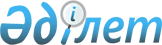 О распределении обязанностей между Премьер-Министром, заместителями Премьер-Министра и Руководителем Канцелярии Премьер-Министра Республики Казахстан
					
			Утративший силу
			
			
		
					Распоряжение Премьер-Министра Республики Казахстан от 18 марта 2009 года № 41-р. Утратило силу распоряжением Премьер-Министра Республики Казахстан от 5 мая 2010 года № 61-р.      Сноска. Утратило силу распоряжением Премьер-Министра РК от 05.05.2010 № 61-р.      1. Утвердить прилагаемое распределение обязанностей между Премьер-Министром, заместителями Премьер-Министра и Руководителем Канцелярии Премьер-Министра Республики Казахстан. 



      2. Установить, что министры и председатели агентств несут персональную ответственность за деятельность возглавляемых ими государственных органов по реализации стратегических приоритетов и программных документов Правительства Республики Казахстан. 



      3. Признать утратившим силу распоряжение Премьер-Министра Республики Казахстан от 24 января 2008 года № 18-р.        Премьер-Министр                            К. Масимов Утверждено         

распоряжением Премьер-Министра 

Республики Казахстан    

от 18 марта 2009 года № 41-р  

Распределение обязанностей 

между Премьер-Министром, 

заместителями Премьер-Министра и Руководителем Канцелярии 

Премьер-Министра Республики Казахстан  Премьер-Министр Республики Казахстан 

Масимов К.К.       Руководство деятельностью Правительства. 

      Стратегические вопросы экономической, финансовой, фискальной и таможенной политики, государственного бюджета. 

      Вопросы межгосударственных отношений и международного сотрудничества. 

      Вопросы деятельности регионального финансового центра г. Алматы, регулирования и надзора финансового рынка и финансовых организаций. 

      Вопросы информатизации и связи. 

      Вопросы обороны и правопорядка. 

      Вопросы развития нефтегазового сектора. 

      Координация законотворческой деятельности. 

      Кадровые вопросы Правительства. 

      Руководство работой Республиканской бюджетной комиссии, Совета по экономической политике, Государственной комиссии по вопросам модернизации экономики и другими консультативно-совещательными органами, возглавляемыми Премьер-Министром Республики Казахстан. 

      Вопросы развития государственного языка. 

      Представление Правительства в отношениях с Президентом Республики Казахстан, а также с Парламентом, Конституционным Советом, Верховным Судом, Генеральной прокуратурой и другими конституционными органами.  

Первый заместитель Премьер-Министра Республики Казахстан 

Шукеев У.Е.       Вопросы оперативного управления экономикой, региональной и инвестиционной политики. 

      Вопросы сельского хозяйства и агропромышленного комплекса, развития сельских территорий, земельных и водных отношений, охраны окружающей среды, использования природных ресурсов и строительства. 

      Вопросы чрезвычайных ситуаций и мобилизационной работы. 

      Вопросы деятельности социально-предпринимательских корпораций. 

      Вопросы реализации Стратегии индустриально-инновационного развития и прорывных проектов. 

      Вопросы торговой политики, вступления Казахстана во Всемирную торговую организацию, взаимоотношений со странами СНГ и их интеграционными объединениями. 

      Вопросы сотрудничества в рамках Евразийского экономического сообщества (ЕврАзЭС). 

      Замещает Премьер-Министра Республики Казахстан в период его отсутствия.  

Заместитель Премьер-Министра Республики Казахстан 

Орынбаев Е.Т.       Обеспечение реализации административной реформы государственных opганов. 

      Вопросы макроэкономической политики. 

      Вопросы занятости, демографической и миграционной политики. 

      Вопросы развития образования, науки, информации, культуры, здравоохранения, туризма и спорта, социальной политики и социального пapтнерства. 

      Вопросы координации и реализации проектов Всемирного Банка, Организации экономического сотрудничества и развития (ОЭСР), в том числе проекта "Диверсификация казахстанских ресурсов для прямых иностранных инвестиций и совершенствования программ по развитию секторальных инвестиций", проектов Европейской комиссии и Американско-Казахстанской инициативы государственно-частного экономического партнерства.  

Заместитель Премьер-Министра Республики Казахстан 

Ахметов С.Н.       Вопросы развития транспорта и его инфраструктуры, реализации Транспортной стратегии. 

      Вопросы развития малого и среднего предпринимательства, координация взаимосвязи бизнес-сообщества с государственными органами. 

      Вопросы координации деятельности государственных органов по развитию и модернизации жилищно-коммунального хозяйства. 

      Вопросы повышения доли национального содержания при осуществлении закупок товаров, работ и услуг государственными органами, национальными компаниями, недропользователями и системообразующими предприятиями. 

      Вопросы развития государственно-частного партнерства.

      Вопросы развития оборонно-промышленного комплекса. 

      Сноска. Раздел с изменениями, внесенными распоряжением Премьер-Министра РК от 13.07.2009 N 99-p . 

Руководитель Канцелярии Премьер-Министра Республики Казахстан 

Абдрахимов Г.Р.       Координация деятельности центральных и местных исполнительных органов, ведомств в части подготовки решений Правительства и организации их исполнения, по вопросам соблюдения государственной и исполнительской дисциплины, защиты государственных секретов и обеспечения информационной безопасности. 

      Организация работы по реализации кадровой политики Правительства. 

      Обеспечение взаимодействия Канцелярии Премьер-Министра с Администрацией Президента, аппаратами палат Парламента и акиматами областей. 

      Обеспечение деятельности Совета директоров АО "ФНБ "Самрук-Казына". 
					© 2012. РГП на ПХВ «Институт законодательства и правовой информации Республики Казахстан» Министерства юстиции Республики Казахстан
				